                КАРАР                               № 13-5                           РЕШЕНИЕ03 март 2017 й.                                                       03 марта .Об отмене решения Совета сельского поселения Саннинский  сельсовет муниципального района Благовещенский район Республики Башкортостан от 23.07.2015 г. № 43-2 «Об утверждении Правил присвоения, изменения и аннулирования адресов в сельском поселении Саннинский  сельсовет муниципального района Благовещенский район Республики Башкортостан»В соответствии с Федеральным законом Российской Федерации от 28.12.2013 года № 443-ФЗ «О федеральной информационной адресной системе  и о внесении изменений в Федеральный закон «Об общих принципах организации местного самоуправления в Российской Федерации», Федеральным законом от 06.10.2003 года № 131-ФЗ «Об общих принципах организации местного самоуправления в Российской Федерации» Совет сельского поселения Саннинский сельсовет муниципального района Благовещенский район Республики БашкортостанРЕШИЛ:1. Отменить решение Совета сельского поселения  Саннинский сельсовет муниципального района Благовещенский район Республики Башкортостан от 23.07.2015 г. № 43-2 «Об утверждении Правил присвоения, изменения и аннулирования адресов в сельском поселения Саннинский сельсовет муниципального района Благовещенский район Республики Башкортостан».2. Обнародовать настоящее решение в здании библиотеки по адресу: Республика Башкортостан, Благовещенский район, с.Саннинское, ул.Школьная, д.37/1 и на официальном сайте Администрации сельского поселения Саннинский сельсовет муниципального района Благовещенский район Республики БашкортостанГлава сельского поселения                                                 М.Н.Зырянова		БАШКОРТОСТАН РЕСПУБЛИКАhЫБЛАГОВЕЩЕН РАЙОНЫ МУНИЦИПАЛЬ РАЙОНЫНЫН   ҺЫННЫ АУЫЛ СОВЕТЫ АУЫЛЫ БИЛӘМӘhЕ СОВЕТЫРЕСПУБЛИКА  БАШКОРТОСТАНСОВЕТ СЕЛЬСКОГО ПОСЕЛЕНИЯ САННИНСКИЙ СЕЛЬСОВЕТМУНИЦИПАЛЬНОГО РАЙОНА БЛАГОВЕЩЕНСКИЙ РАЙОН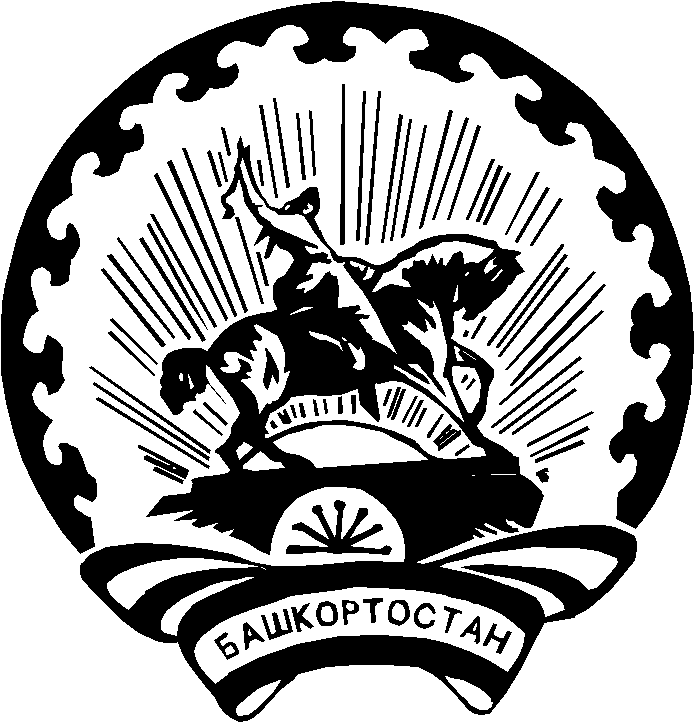 